MEHEVÄ HEDELMÄKAKKU Tämä kakku on herkullisen täyteläinen ja maukas ja täynnä hyviä ravintoaineita. Omenaraaste antaa kakulle kosteutta. Ripottele ennen paistamista pinnalle demerarasokeria, niin kakkuun tulee rapea kuori. Jos haluat muokata omia reseptejäsi, hedelmäkakusta on hyvä aloittaa. Etsi vinkkejä Korvaavista aineksista tai alla olevista versioista. 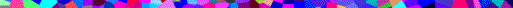 PÄHKINÄTÖNValmisteluaika: 10 minuuttiaKypsennysaika: 1 ½ - 1 tunti 45 minuuttia8-10 hengelle PÄHKINÄTÖNValmisteluaika: 10 minuuttiaKypsennysaika: 1 ½ - 1 tunti 45 minuuttia8-10 hengelle Hiukan Pähkinätöntä kasviöljyä voiteluun1Omena kuorineen raastettuna 170 g Pehmeää tai margariinia2 ½ dl (170 g)Pehmeää vaaleanruskeaa sokeria3Munaa 3 ½ dl (225 g)Vehnäjauhoja Ripaus Suolaa1 ½ tlLeivinjauhetta1 ½ tlPiparkakkumaustetta225 gKuivattuja sekahedelmiä 55 g Cocktailkirsikoita halkaistuna 1 rkl demerarasokeriaKuumenna uuni +160ºC-asteiseksi. Voitele ja vuoraa leivinpaperilla korkeareunainen, Ø 18 cm:n kokoinen kakkuvuoka.Vatkaa omenaraaste, voi tai margariini ja ruskea sokeri vaaleaksi vaahdoksi.Lisää joukkoon munat yksi kerrallaan koko ajan voimakkaasti vatkaten (seos juoksettuu hiukan).Siivilöi vaahtoon jauhot, suola, leivinjauhe ja piparkakkumauste. Kääntele jauhot munavaahtoon metallilusikalla ja sekoita sitten mukaan kuivat hedelmät ja kirsikat.Siirrä seos vuokaan ja tasoita pinta. Ripottele pinnalle demerarasokeri. Paista kakku uunissa, kunnes se on ruskistunut, tuntuu koskettaessa kiinteältä  ja kakun keskelle työnnettyyn varrastikkuun ei tartu taikinaa (1 ½ - 1 tunti 45 minuuttia). Anna kakun jäähtyä vuoassaan 10 minuuttia ja kumoa se sitten ritilän päälle. Irrota leivinpaperi  ja anna jäähtyä kokonaan. Kakku säilyy ilmatiiviissä rasiassa hyvin.  Kuumenna uuni +160ºC-asteiseksi. Voitele ja vuoraa leivinpaperilla korkeareunainen, Ø 18 cm:n kokoinen kakkuvuoka.Vatkaa omenaraaste, voi tai margariini ja ruskea sokeri vaaleaksi vaahdoksi.Lisää joukkoon munat yksi kerrallaan koko ajan voimakkaasti vatkaten (seos juoksettuu hiukan).Siivilöi vaahtoon jauhot, suola, leivinjauhe ja piparkakkumauste. Kääntele jauhot munavaahtoon metallilusikalla ja sekoita sitten mukaan kuivat hedelmät ja kirsikat.Siirrä seos vuokaan ja tasoita pinta. Ripottele pinnalle demerarasokeri. Paista kakku uunissa, kunnes se on ruskistunut, tuntuu koskettaessa kiinteältä  ja kakun keskelle työnnettyyn varrastikkuun ei tartu taikinaa (1 ½ - 1 tunti 45 minuuttia). Anna kakun jäähtyä vuoassaan 10 minuuttia ja kumoa se sitten ritilän päälle. Irrota leivinpaperi  ja anna jäähtyä kokonaan. Kakku säilyy ilmatiiviissä rasiassa hyvin.  VIHJE Hedelmäkakut ovat helpoimpia ilman munaa leivottavia kakkuja. Korvaa vain lempireseptistäsi kukin osa seoksella, jossa on 1 rkl perunajauhoja ja 3 rkl vettä. VIHJE Hedelmäkakut ovat helpoimpia ilman munaa leivottavia kakkuja. Korvaa vain lempireseptistäsi kukin osa seoksella, jossa on 1 rkl perunajauhoja ja 3 rkl vettä. MAIDOTON myös pähkinätön Valmista ohjeen mukaan, mutta korvaa voi tai margariini maidottomalla levitteellä. MAIDOTON myös pähkinätön Valmista ohjeen mukaan, mutta korvaa voi tai margariini maidottomalla levitteellä. KANANMUNATON, myös pähkinätönValmista ohjeen mukaan, mutta jätä muna kohdassa 3 pois ja lisää tilalle 3 rkl neutraalin makuista pähkinätöntä kasviöljyä sekä keskenään sekoitetut 1 rkl perunajauhoja ja 3 rkl vettä. Lisää leivinjauheen määrä 2 tl ja lisää se taikinaan yhdessä muiden kuivien aineiden kanssa kohdassa 4. KANANMUNATON, myös pähkinätönValmista ohjeen mukaan, mutta jätä muna kohdassa 3 pois ja lisää tilalle 3 rkl neutraalin makuista pähkinätöntä kasviöljyä sekä keskenään sekoitetut 1 rkl perunajauhoja ja 3 rkl vettä. Lisää leivinjauheen määrä 2 tl ja lisää se taikinaan yhdessä muiden kuivien aineiden kanssa kohdassa 4. GLUTEENITON myös pähkinätön Valmista ohjeen mukaan, mutta korvaa vehnäjauhot samalla määrällä gluteenittomia jauhoja tai käytä 115 g tummia riisijauhoja ja 115 g soijajauhoja. Tarkista, että myös leivinjauhe on gluteenitonta. GLUTEENITON myös pähkinätön Valmista ohjeen mukaan, mutta korvaa vehnäjauhot samalla määrällä gluteenittomia jauhoja tai käytä 115 g tummia riisijauhoja ja 115 g soijajauhoja. Tarkista, että myös leivinjauhe on gluteenitonta. 